إستمارة مؤتمر المتابعة للشبيبة الناشئة 2015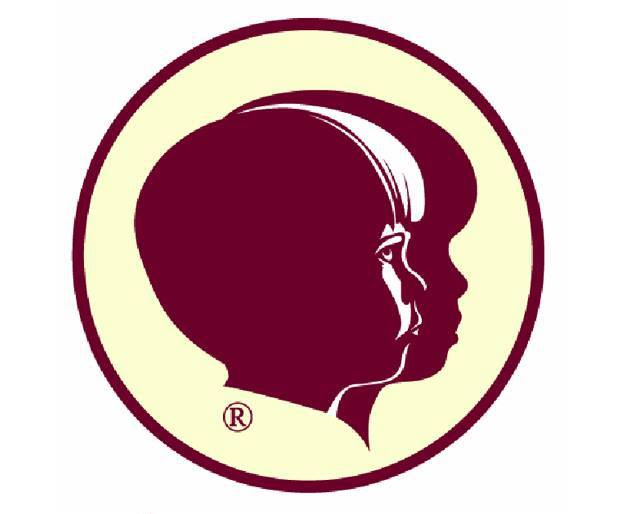 الإسم:			العائلة:		العمر:	___الجنس:			البلد: 					الميكود: 	العنوان:										أرقام الهواتف: 									البريد الألكتروني: 					@				الكنيسة:					هاتف الكنيسة:			قائد الشباب: 				(موافقة الأهل)أنا الموقّع أدناه أوافق على حضور إبني/إبنتي إلى مؤتمر المتابعة للتعرّف أكثر على الرب يسوع المسيح وللنموّ في كلمته المقدّسة.توقيع الأهل: 						التاريخ:			ملاحظات: يتضمّن المؤتمر برنامج Teens Got Talent)) وهناك إمكانية المبيت للذين هُم مِن خارج الناصرة. الرجاء إحضار: تصريح طبّي صحّي، موافقة راعي الكنيسة، كتاب مقدّس، دفتر ملاحظات، حذاء رياضي، ملابس رياضيّة، رسوم التسجيل للمؤتمر 240 شاقل (تتضمّن بلوزة المؤتمر، تضييفات، وجبَة طعام، مصاريف أخرى) والتي تتجمّع من 3 مصادر (المُشترك 80 وكنيسته 80 وجمعيّة تبشير الأولاد 80).للاستفسار أكثر الرجاء الإتصال على الأرقام التالية: الأخ يوسف سمعان (منسّق خدمة نادي البريد): 0548313368الأخ فادي رمضان (مدير جمعيّة تبشير الأولاد): 0507377441               تاريخ المؤتمر من 13-15/ 7/ 2015- من التاسعة صباحًا حتّى السادسة مساءً(تاريخ التسجيل النهائي 7/ 7/ 2015)!